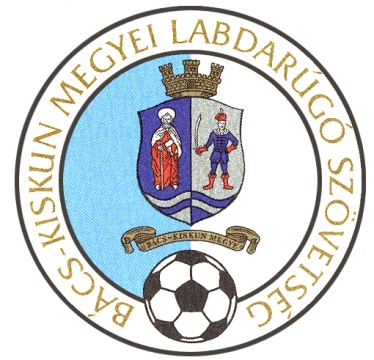 NEVEZÉSI LAPA 2017. ÉVI BÁCS-KISKUN MEGYEI STRANDLABDARÚGÓ BAJNOKSÁGOK RÉSZTVEVŐINEKA SPORTSZERVEZET A 2017. BAJNOKI ÉVBEN AZU14 LEÁNY    □U16 LEÁNY      □NŐI FELNŐTT □U10 FIÚ             □U12 FIÚ             □U14 FIÚ             □U16 FIÚ             □U19 FIÚ             □bajnokságban kíván indulni. (kérem, a megfelelő négyzetet jelölje be!)/ minden csapatra külön-külön kell kitölteni!/A sportszervezet (cégbírósági bejegyzéssel megegyező)neve:								székhelye:	levelezési címe (irányítószámmal):alapítási éve:	színe:bírósági bejegyzés száma:	adószáma:	telefonszáma:	faxszáma:	e-mail címe(i):	honlap címe:	sportszervezet kódja ( https://ifa.mlsz.hu programban ):A NAV-nál bejelentett bankszámlaszám(ok):A sportszervezet azon neve, melyet a verseny ideje alatt használni kíván:A sportszervezet bíróság által bejegyzett képviselője:		neve:	beosztása:telefonszáma:mobil telefonszáma:	e-mail címe(i):Szövetségi képviselő neve:telefonszáma:mobil telefonszáma:	e-mail címe(i):levelezési címe (irányítószámmal):Edző neve:telefonszáma:mobil telefonszáma:	e-mail címe(i):levelezési címe (irányítószámmal):Edzői végzettsége állami (OKJ-s):Oklevél száma:Edzői végzettsége:		 UEFA Licenc 	Pro	A	B	COklevél száma:Szerződéssel rendelkező orvos neve:orvosi szakképzettsége:oklevél száma és kelte:továbbképzés(ek) helye, ideje, oklevél száma és kelte:sportorvosi szakvizsga kelte, oklevél száma:továbbképzés(ek) helye, ideje, oklevél száma és kelte:Szerződéssel rendelkező fizioterapauta (masszőr, gyúró ) neve:szakmai továbbképzés(ek) helye, ideje:oklevél száma és kelte:Mérkőzések helyszíne, pálya címe:telefonszáma:	faxszáma:Nevezési lap beérkezési határideje: 	2017. MÁJUS 30. 12.00 óraAz MLSZ 2016. évi Versenykiírását, a Szabályzatait, a Szabályzatokhoz kapcsolódó díjfizetési rendet, illetve az Edzői Licenceket megkaptuk, az abban foglaltakat magunkra nézve jelen nevezéssel kötelező érvénnyel elfogadjuk.Tudomásul vesszük, hogy a játékvezetői díjak központilag kerülnek kiszámlázásra, mely tartalmazza a játékvezetői díj bruttó összegét, a járulékokat és egyéb költségeket.Hozzájárulunk, hogy a jelen nevezési lapon feltüntetett adatokat az MLSZ Bács-Kiskun Megyei Igazgatósága a saját rendszerében tárolja és azokat kiadványaiban, honlapján feltüntesse.……………….., 2017.   ………….………P.H.…………………………………           képviseletre jogosult aláírása